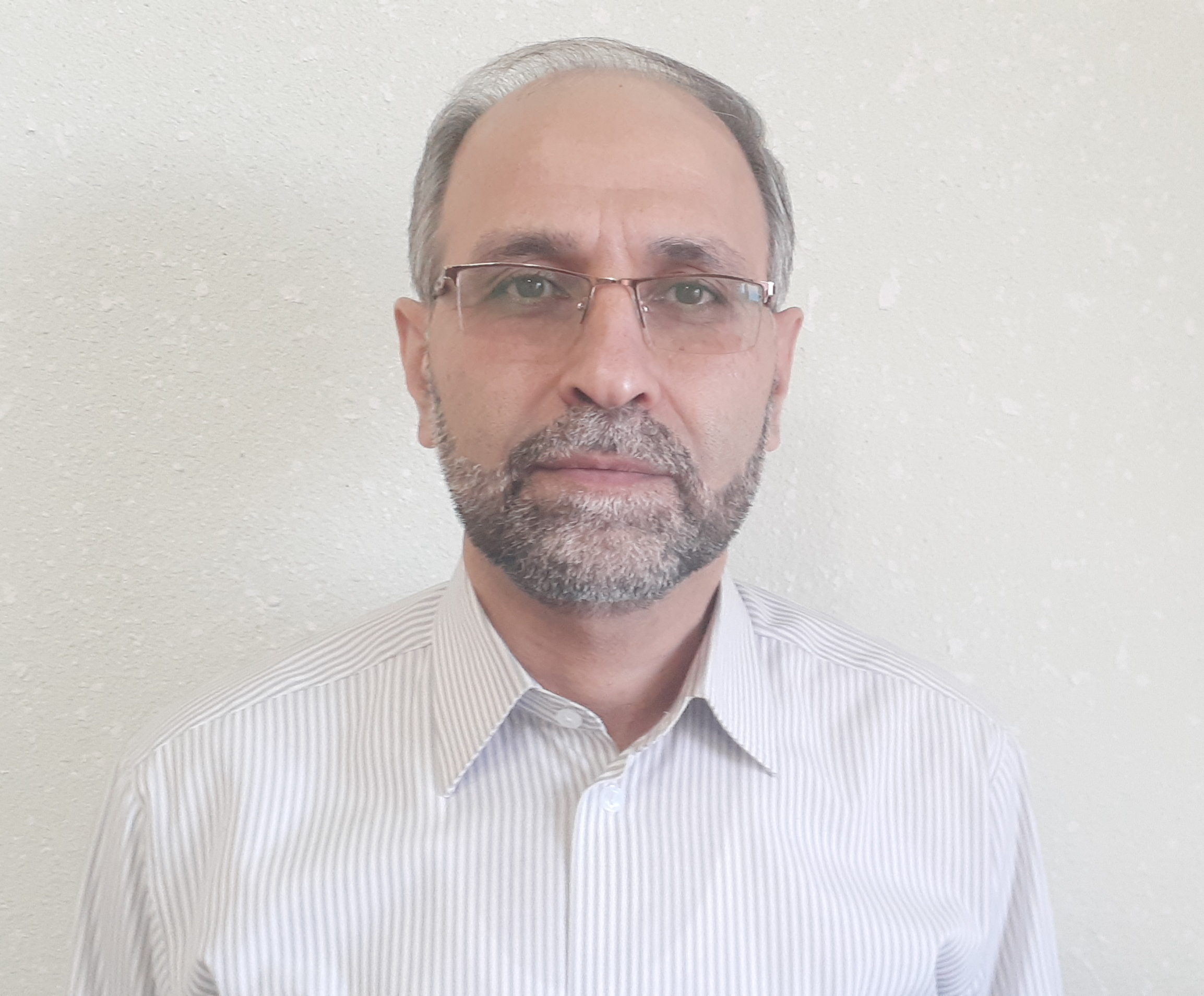 دانشیار دانشکده الهیات- دانشگاه تهرانمهدی ذاکریتلفن دفتر:  +98 (21)پست الکترونیکی: zaker@ut.ac.irتحصیلاتPh.D ,1385,فلسفه,تهران
M.S,1379,فلسفه غرب,دانشگاه مفید 
کارشناسی,1377,فلسفه غرب,دانشگاه مفید 
زمینههای تخصصیو حرفهایسوابق کاري و فعالیت های اجرایینماینده هیأت اجرایی جذب اعضای هیأت علمی دانشگاه تهران-(1399-1401)
معاون آموزشی و تحصیلات تکمیلی پردیس فارابی دانشگاه تهران-(1395-1398)
نایب رئیس شورای بررسی موارد خاص استانی دانشگاه ها و موسسات آموزش عالی استان قم-(1394-1397)
معاون آموزشی کمیسیون تخصصی مشورتی علوم انسانی دانشگاه تهران-(1394-1397)
دبیر کمیسیون تخصصی مشورتی علوم انسانی داننشگاه تهران-(1394-1397)
معاون علمی پردیس فارابی دانشگاه تهران-(1394-1395)
عضو کارگروه دانشگاه های علمی کاربردی هیات نظارت و ارزیابی آموزش عالی استان قم-(1393-1395)
معاون علمی دانشکده الهیات-(1393-1394)
فعالیت های علمیمقالات- برنامه درسی بازنگری‌شده رشته فلسفه دین در مقطع کارشناسی ارشد: نقاط قوت و ضعف. ذاکری مهدی (1402)., پژوهشنامه فلسفه دین, 21(1), 1-22.

- مدل نمای لحظه ای و محتوای اتمی تجربه های زمانی. بشیری محسن, ذاکری مهدی (1402)., اندیشه فلسفی, 3(2), 121-139.

- بررسی استدلال از طریق نفی نوخاستگی آگاهی بر دبدگاه همه روان انگاری. الهی اصل محمدجواد, ذاکری مهدی (1401)., پژوهش های فلسفی - کلامی, 24(4).

- پدیدارشناسی ایدئولوژی و نسبت آن با اتوپیا بر پایه آراء پل ریکور. محمودی رحمت الله, مصباحیان حسین, ذاکری مهدی (1401)., پژوهش های فلسفی, 16(40), 336-359.

- بازسازی روش ابن سینا در نفس شناسی. ذاکری مهدی (1401)., دو فصلنامه حکمت سینوی (مشکوه النور), 26(67), 5-23.

- نسبت هنر، زندگی  و اخلاق در اندیشه هایدگر. ذاکری مهدی, طونی حامد (1401)., تاملات اخلاقی, 3(1), 7-26.

- آموزش اخلاق با استفاده از بازی: ظرفیت ها و مزایا. طباطبایی سید مرتضی, ذاکری مهدی (1400)., پژوهش نامه اخلاق, 14(54), 7-26.

- Tinat according to Allame Tabatabii: An Analysis And Evaluation. Montazery Mohammad Hosein, Zakeri Mahdi (2021)., Journal of Contemporary Islamic Studies, 4(2).

- مهندسی نورماتیویته در معرفت شناسی کواین. قزلباش زهرا, ذاکری مهدی, مهرنیا حسن (1400)., فلسفه  دانشگاه تهران, 49(1).

- استدلال موجهه علیه ماتریالیسم: بررسی پاسخ دوبعدی گرای چالمرز به اعتراض از طریق ضرورت پسینی. مهدوی عباس, ذاکری مهدی (1400)., فصلنامه ذهن, 22(85), 73-103.

- شنیدن معنا: دفاعی از دیدگاه ادراک ویژگیهای سطح بالا در تجربۀ ادراک شنیداری. صبرآمیز ابوالفضل, ذاکری مهدی (1399)., شناخت, 1(83).

- چگونگی غلبه هنر بر متافیزیک غرب در تفکر هایدگر. ذاکری مهدی, سعیدی ابواسحاقی مرتضی (1399)., نقد و نظر, 25(4), 7-26.

- آموزه تعدد ارواح انسان در احادیث. روحانی محمد, ذاکری مهدی (1399)., معرفت کلامی, 11(24), 73-88.

- بررسی سازگاری نظریۀ تجرد نفس با آموز ه های قرآنی مربوط به زندگی اخروی. ذاکری مهدی (1399)., نقد و نظر, 25/3(99), 31-53.

- بررسی اعتبار شهود عرفانی در معرفت شناسی حکمت متعالیه. عمادزاده حسین, ذاکری مهدی (1399)., خردنامه صدرا, 26/1(101), 47-60.

- دیدگاه تقوم درباره شخص انسان. ذاکری مهدی (1399)., هستی و شناخت, 7(1), 85-106.

- تبیین دیدگاه علامه طباطبایی درباره حیث التفاتی محتوا بر اساس مبانی فلسفی ایشان. اسفندیار حسین, نجفی زهرا, ذاکری مهدی (1398)., تاملات فلسفی, 9(23), 387-409.

- تبیین و بررسی نظریه غایت‌شناختی محتوای ذهنی با تاکید بر دیدگاه‌های درتسکی و میلیکان. اسفندیار حسین, ذاکری مهدی (1398)., پژوهش های فلسفی - کلامی, 21(82).

- مسئله اذهان دیگر در تفکر هایدگر. ذاکری مهدی, عباسی الهام (1397)., فصلنامه حکمت و فلسفه, 14(55), 208-226.

- مسئلۀ چارچوب و بازتقریر آن برای فهم زبانی هوش مصنوعی. صبرآمیز ابوالفضل, ذاکری مهدی, حق شناس روح الله (1397)., تاملات فلسفی, 8(20), 193-223.

- بررسی آزمون میان بافتاری فودور، به نفع تفردگرایی. مهدوی عباس, ذاکری مهدی (1397)., فصلنامه تازه های علوم شناختی, 20(1), 57-73.

- عناصر و جایگاه مفهوم تخنه در فلسفه یونان باستان و بررسی دیدگاه هایدگر درباره آن. مهرنیا حسن, ذاکری مهدی, لطیفی حسین (1396)., تاریخ فلسفه, هشتم(سوم، پیاپی 31), 79-102.

- نظریۀ تقوم بیکر و نسبت میان اشیاء. ذاکری مهدی (1396)., متافیزیک, 9(23), 51-67.

- بازی تقلید، اعتراض لاولیس و صورت بندی چامسکی از مسئلۀ دکارت. صبرآمیز ابوالفضل, حق شناس روح اله, ذاکری مهدی (1396)., فلسفه علم, 7(13), 25-43.

- روش چالمرز در بحث آگاهی: تفکیک در مسائل. ذاکری مهدی, حسینی سید مصطفی (1396)., روش شناسی علوم انسانی, 23(90), 171-187.

- منابع معرفت از نظر ملاصدرا. ذاکری مهدی, عمادزاده حسین (1396)., خردنامه صدرا, 22(87), 79-92.

- روایات طینت و اختیار انسان. رضوانی معصومه, ذاکری مهدی (1395)., پژوهش های فلسفی - کلامی, 18(69), 47-73.

- تحلیل و تبیین آموزه بداء از دیدگاه فیض کاشانی. ذاکری مهدی, برنجکار رضا, غلامی اصغر (1395)., کلام اسلامی, 25(98), 51-68.

- the ability hypothesis: an empirically based defense. Zakeri Mahdi, Ghasemi Majid (2016)., Kriterion (Austria), 30(1), 23-38.

- امکان سنجی علوم انسانی اسلامی بر مبنای زبان دین. ذاکری مهدی, خدابخشیان حمید (1394)., قبسات, 19/3(73), 103-151.

- سرل و مسئله آگاهی. ذاکری مهدی, حسینی سیدمصطفی (1394)., نقد و نظر, 19/1(73), 72-93.

- بررسی تطبیقی دیدگاههای هرمنوتیکی شلایرماخر و علمای علم اصول. ذاکری مهدی, موسوی راد سید جابر (1393)., فلسفه دین (اندیشه های فلسفی سابق پردیس فارابی), 11/4(9), 645-664.

- ناکارآمدی نظریه محقق سازی در تبیین علیت ذهنی با تاکید بر نظریات شومیکر و یابلو. همازاده ابیانه مهدی, ذاکری مهدی (1393)., معرفت فلسفی, 11(4), 147-168.

- تحلیل و ارزیابی رمزگشایی علامه طباطبایی از مسئله طینت. ذاکری مهدی, منتظری محمدحسین (1393)., پژوهشنامه ثقلین, اول(دوم), 207-240.

- طینت و عدل الهی. ذاکری مهدی, غلامی اصغر (1393)., تحقیقات کلامی, اول(3), 111-127.

- از امکان مفاهمه تا اثبات معرفت: استدلال دیویدسن علیه شکاکیت. ذاکری مهدی (1393)., غرب شناسی بنیادی, 4(2), 71-90.

- نظریه عمل ابن سینا. ذاکری مهدی (1392)., نقد و نظر, 16/4(64), 27-44.

- تجرد نفس : سنجش استدلال به آیه روح. ذاکری مهدی (1391)., اندیشه نوین دینی, 8(30), 123-137.

- رویکردی نوین در بررسی ماهیت ایمان با نگاه به ساحات وجودی نفس. ذاکری مهدی,  سیدمرتضی طباطبایی (1391)., انسان پژوهی دینی, 9(27), 105-124.

- ادله قرآنی فخر رازی بر تمایز نفس از بدن و تجرد آن. ذاکری مهدی (1390)., نقد و نظر, -(61), 186-211.

- علیت ذهنی. ذاکری مهدی (1389)., نقد و نظر, 15(58), 55-88.

- معنا و صدق : نظریه معنای دیویدسن. ذاکری مهدی (1388)., PHILOSOPHY, 37(4), 95-118.

- نظریه علی عمل و اشکال ارتباط منطقی. ذاکری مهدی (1387)., PHILOSOPHY, 36(2), 5-30.

کنفرانس ها- جایگاه و تاثیرپذیری زبان عربی در انتقال فلسفه و علوم یونانی به جهان غرب در نهضت ترجمه. ذاکری مهدی (1401)., سومین همایش بین المللی زبان عربی و همکنشی تمدنی, 10-11 بهمن, نجف, عراق.

- روش ابن سینا در نفس شناسی. ذاکری مهدی (1400)., همایش بین المللی انسان شناسی در حکمت ابن سینا, 17-19 دی, تهران, ایران.

- تبیین و بررسی انکار ایده نظام احسن در تفکر میرزا مهدی اصفهانی. ذاکری مهدی (1395)., پنجمین همایش بین المللی فلسفه دین معاصر, 5-6 دی, تهران, ایران.

- Religious science: a basis for the interaction between science and religion. Zakeri Mahdi (2015)., International Congress on Science and/or Religion:a 21st Century Debate, 27-29 August, Vienna, Austria.

- Ability Hypotheses: A Defense. Zakeri Mahdi, Ghasemi Majid (2013)., 5th International Conference of Cognitive Science, 7-9 May, Tehran, Iran.

- وضعیت فلسفه ذهن در ایران. ذاکری مهدی (1391)., روز جهانی فلسفه, 23-24 مهر, تهران, ایران.

کتب - درآمدی به فلسفه عمل. ذاکری مهدی (1394).

- نظریه این همانی در فلسفه ذهن. ذاکری مهدی, پور اسماعیل یاسر (1393).

- مسیحیت و مسئله ذهن و بدن. ذاکری مهدی, رمضانی حسین, حسینی مهدی (1392).

- فلسفه ذهن (آشنایی با فلسفه تحلیلی). ذاکری مهدی (1391).

- فلسفه ذهن (از مجموعه فهم فلسفه). ذاکری مهدی (1391).

- درآمدی به فلسفه ذهن. ذاکری مهدی (1388).

مجلاتپایان نامه ها و رساله ها- ساختار زمانی آگاهی و ادراک زمان، محسن بشیری، مهدی ذاکری، دکتری،  1402/6/26 

- نسبت حقیقت، زندگی و تاریخ در فلسفه هنر هایدگر، حامد طونی، مهدی ذاکری، دکتری،  1402/2/31 

- علیت در تفکر هایدگر و تحلیل جایگاه دازاین درآن(در پرتو خوانش هایدگر از کتاب ششم اخلاق نیکوماخوس ارسطو)، نیلوفر کنعانی، مهدی ذاکری، کارشناسی ارشد،  1401/8/23 

- تحلیل انتقادی امکان معرفت انتقال ناپذیر بر مبنای اصل "بیان پذیری" سرل، لیلا جوادی، مهدی ذاکری، دکتری،  1401/6/30 

- بررسی و نقد نظریه بدنمندی ذهن  (تاکید بر آرای مارک جانسون و جورج لیکاف)، براساس  مبانی حکمت متعالیه، محمودرضا قاسمی، مهدی ذاکری، دکتری،  1401/6/23 

- پدیدارشناسی «ایدئولوژی» و نسبت آن با «اتوپیا» بر پایه آرای ریکور، رحمت الله محمودی، مهدی ذاکری، دکتری،  1401/6/22 

- بررسی تطبیقی استعاره های مفهومی در آثار محمود دولت آبادی و یوسف ادریس ( در پرتو نظریه جرج لیکاف و مارک جانسون )، مهران غلامعلی زاده، مهدی ذاکری، دکتری،  1400/7/26 

- تبیینِ روشِ موازنه‌یِ متأمّلانه و کارکردهایِ آن در فلسفه اخلاق، مجید زمانی علویجه، مهدی ذاکری، کارشناسی ارشد،  1400/6/23 

- نسبت میان آموزه طینت و آموزه فطرت در روایات با محوریت کتاب کافی، فاطمه بیاتی حسین آبادی، مهدی ذاکری، کارشناسی ارشد،  1400/6/17 

- تبیین و بررسی مسئله عقلانیت در فلسفه دونالد دیویدسن، زهرا قزلباش، مهدی ذاکری، دکتری،  1400/10/15 

- مسئولیت و نقش آزادی در آن در اگزیستانسیالیزم سارتر، صالح صاحبی، مهدی ذاکری، کارشناسی ارشد،  1399/6/31 

- بررسی تطبیقی ایده پایان هنر در اندیشه هگل و هایدگر، محمدعلی علمی، مهدی ذاکری، کارشناسی ارشد،  1399/6/29 

- بررسی مسئله تعدد ارواح انسان در آیات و روایات و پیامدهای کلامی آن، محمد روحانی، مهدی ذاکری، کارشناسی ارشد،  1398/6/31 

- تحلیل و بررسی گزاره ها و ایده های خود شکن با تاکید بر ایده تکامل گرایی طبیعت گرایانه، کاوه ارین پو، مهدی ذاکری، کارشناسی ارشد،  1398/6/31 

- بررسی همه روان انگاری در فلسفه ذهن معاصر، محمدجواد الهی اصل، مهدی ذاکری، کارشناسی ارشد،  1398/6/21 

- مقایسه براهین تجرد نفس ابن سینا و دکارت ، محمدمهدی سام خانیانی، مهدی ذاکری، کارشناسی ارشد،  1398/11/26 

- تبیین حیث التفاتی ذهن از دیدگاه علامه طباطبایی در مقایسه با نظریات علی و غایت شناختی محتوا ، حسین اسفندیار، مهدی ذاکری، کارشناسی ارشد،  1397/9/17 

- نقد و بررسی دیدگاه دیویدسن در مساله علیت ذهنی با تکیه بر دیدگاه ملاصدرا، محسن بشیری، مهدی ذاکری، کارشناسی ارشد،  1397/6/31 

- نسبت تخنه در یونان باستان با صنع و صناعت در فلسفه اسلامی (تا ابن سینا)، حسین لطیفی، مهدی ذاکری، دکتری،  1397/10/9 

- الهیات سلبی در مدارس کلامی امامیه و تطور آن، مسیح شاه چراغ، مهدی ذاکری، دکتری،  1396/4/21 

- حقیقت هستی و شیوه تقرب به آن در عقل نظری کانت از منظر هایدگر، محمد غریب زاده، مهدی ذاکری، کارشناسی ارشد،  1396/11/23 

- بررسی عقلی و نقلی تجرد و عدم تجرد نفس نزد سید مرتضی و علامه حلی، سعید پاشایی، مهدی ذاکری، دکتری،  1396/11/18 

- بررسی مقایسه ای منابع معرفت از دیدگاه ملاصدرا و میرزا مهدی اصفهانی و آثار آن در معرفت الله، حسین عمادزاده، مهدی ذاکری، دکتری،  1396/10/11 

- سنجش آرای ماکس شلر درباره نسبت میان دین و اخلاق و مقایسه آن با آرای علامه طباطبایی، حمیدرضا عرفانی فر، مهدی ذاکری، کارشناسی ارشد،  1395/7/6 

- بررسی مبانی انسان شناختی معرفت شناسی از دیدگاه ادگار مورن، شهرام چراغی، مهدی ذاکری، کارشناسی ارشد،  1395/6/29 

- مسأله اذهان دیگر در تفکر هیدگر، الهام عباسی، مهدی ذاکری، کارشناسی ارشد،  1395/11/30 

- نقد و بررسی دیدگاه فیض کاشانی و میرزا مهدی اصفهانی در مسئه بداء، اصغر غلامی، مهدی ذاکری، دکتری،  1395/10/27 

- تحلیل و بررسی تفسیر هیدگر از متافیزیک اراده معطوف به قدرت نیچه، محمدحسین امامی، مهدی ذاکری، کارشناسی ارشد،  1394/7/14 

- مبانی دین شناختی علوم انسانی اسلامی (با تاکید بر قلمرو دین)، حمید خدابخشیان خوانساری، مهدی ذاکری، دکتری،  1394/6/30 

- مفهوم فلسفی «دیگری» در تفکر یاسپرس، هایدگر و سارتر، محسن انصاری، مهدی ذاکری، کارشناسی ارشد،  1394/11/10 

- تفکر، فلسفه و شاعری از دیدگاه هایدگر، بهروز بابامیری فیض اله بیگی، مهدی ذاکری، کارشناسی ارشد،  1394/10/27 

- نسبت سنت با حقیقت در اندیشه گادامر، سیدمیلاد پشتی وان، مهدی ذاکری، کارشناسی ارشد،  1393/7/8 

- بررسی وانمودگی حقیقت از نظر ژان بودریار، لیلا حیدری، مهدی ذاکری، کارشناسی ارشد،  1393/6/26 

- مقایسه اندیشه هایدگر متقدم و متاخر در باب زبان، لیلا ملت دوست، مهدی ذاکری، کارشناسی ارشد،  1393/11/20 

- اینتر کتیویته زبان و اندیشه در فلسفه دیدیدیسن، محمدرضا اسمخانی، مهدی ذاکری، کارشناسی ارشد،  1392/6/30 

- نقدهای دکارت به هایدگر به عنوان سرمنشا مدرنیته، فاطمه مصطفوی دهزویی، مهدی ذاکری، کارشناسی ارشد،  1392/11/12 

- عقلانیت ازدیدگاه فمنیستی( بررسی دیدگاه های موافق و مخالف)، طاهره حبیبی، مهدی ذاکری، کارشناسی ارشد،  1391/9/18 

- تبیین مادی انگارانه معاد از دیدگاه لین بیکر، طاهره حسنی، مهدی ذاکری، کارشناسی ارشد،  1391/4/20 

- بررسی مبانی فلسفی انسان شناسی دینی و اگزیستانسیالیستی ( بارویکردی تطبیقی و با تاکید بر آرای علامه طباطبایی و ژان پل ساتر، زهرا احمدی آسور، مهدی ذاکری، کارشناسی ارشد،  1391/11/29 

- بررسی تبیین ویژگی پدیداری اول شخص ذهن در الگوهای کاردکردگرایانه ذهن با تاکید بر برهان معرفت، مجید قاسمی، مهدی ذاکری، کارشناسی ارشد،  1390/6/29 

- سرنوشت و اختیار در اندیشه سارتر و مارسل، مائده زاهدی گلوگاهی، مهدی ذاکری، کارشناسی ارشد،  1390/11/30 

- بررسی ارتباط میان گزارشهای تاریخی و ایمان دینی، سیدمرتضی طباطبائی، مهدی ذاکری، کارشناسی ارشد،  1390/11/27 

- کانت و مساله شکاکیت در باب عالم خارج: بررسی مبحث(رد ایده آلیسم) کتاب نقد عقل محض کانت، محسن عالمی نژاد، مهدی ذاکری، کارشناسی ارشد،  1389/9/15 

- بازیهای زبانی و تاثیر آن بر اندیشه دینی ویتگنشتاین، ریحانه السادات عظیمی، مهدی ذاکری، کارشناسی ارشد،  1389/9/11 

- نقد و بررسی کاربرد استعاره (بازی های زبانی) در اندیشه ویتگنشتاین متاخر، سحر مازیار، مهدی ذاکری، کارشناسی ارشد،  1389/7/11 

- حیث التفاتی در برنتانو و دشواری های آن، سیدمهدی حسینی، مهدی ذاکری، کارشناسی ارشد،  1389/12/5 

- نقد و بررسی ریکور از شبهه فروید درباره منشاء دین، محبوبه نجاتی خالقی، مهدی ذاکری، کارشناسی ارشد،  1389/12/12 

- معنا بخشی دین به زندگی انسان، اسمعیل حسن آبادی، مهدی ذاکری، کارشناسی ارشد،  1389/11/30 

- امکان و چگونگی سخن گفتن درباره خدا از دید ویلیام آلستون، فاطمه بخشی، مهدی ذاکری، کارشناسی ارشد،  1389/11/24 

- مسئله زبان خصوصی نزد ویتگنشتاین متاخر، فاطمه فرهانیان، مهدی ذاکری، کارشناسی ارشد،  1389/11/17 

- اتمیسم منطقی راسل ، روح الله صدراللهی، مهدی ذاکری، کارشناسی ارشد،  1388/7/14 

- بررسی نقش مساله حکایت در ارتباطزبانی (با عطف توجه به نظریه افعال گفتاری، فاطمه رازی زاده، مهدی ذاکری، کارشناسی ارشد،  1388/12/19 

- حقیقت در نگاه نیچه از نظر هایدگر، مصطفی میرابی، مهدی ذاکری، کارشناسی ارشد،  1387/11/30 

